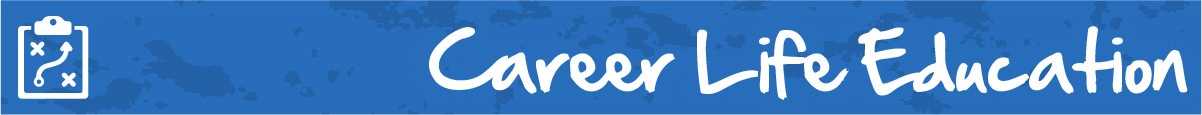 M5 Lesson 2: Work Safety Part 2 – Rights and Responsibilities AssignmentCore Competencies:Big Ideas:Lifelong learning fosters career-life opportunities.
Curricular Competencies:Demonstrate inclusive, respectful, and safe interactions in diverse career-life environmentsPractice effective strategies for healthy school/work/life balanceIn this assignment, students will complete a short online Worksafe program, acquiring a good perspective on different Worksafe issues to lead into the next lessons.For Students:In this next lesson, you will continue to learn about the health and safety rights and responsibilities of employers, supervisors and workers through a self-paced program from WorkSafe BC.It should take you approximately 20 minutes to complete this self-directed activity, including the quiz at the end. Because the issue of rights and responsibilities is so central to workplace safety, you should aim to get 100% on the quiz. If you don't keep trying to answer the questions correctly - look back to the lesson(s) on the previous page if you need help!

You will begin by viewing a fictionalized workplace accident that results in the death of a young worker. After learning more about rights and responsibilities, you'll be asked to determine who you think is responsible for the accident you are about to see.Read the following information sheet for new workers with the class, then continue to start the Rights and Responsibilities for New and Young Workers online activity.Getting a Job? Resource for Young WorkersAssignmentBefore starting the Rights and Responsibilities for Young Workers online activity, get out a piece of paper and pen or make sure that you have MS Word open. When you get to the quiz component of the activity, note which questions you initially got incorrect, what the correct answers were, and how you found out the right answers. You will not be penalized at all on your assignment mark for getting quiz answers incorrect, it is all just part of the learning process!Open the following online activity, complete the resource, then submit your quiz revisions below. http://worksafebcmedia.com/rights/course/course1386.htmlAssessment:CommunicationThinkingPersonal & Social